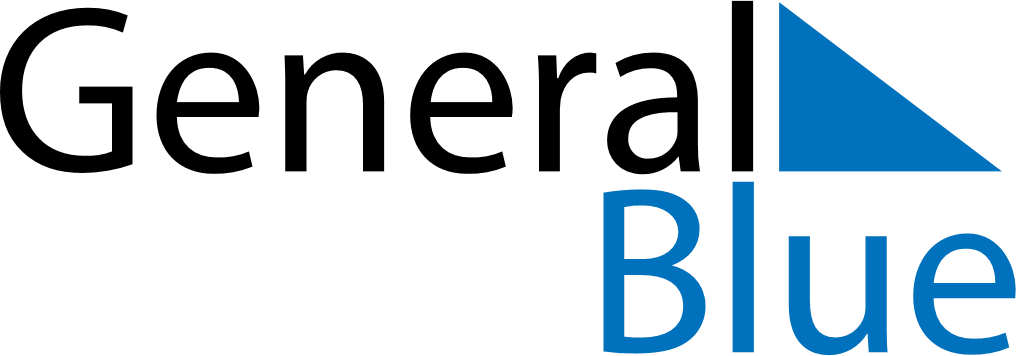 January 2024January 2024January 2024January 2024January 2024January 2024Edgworth, England, United KingdomEdgworth, England, United KingdomEdgworth, England, United KingdomEdgworth, England, United KingdomEdgworth, England, United KingdomEdgworth, England, United KingdomSunday Monday Tuesday Wednesday Thursday Friday Saturday 1 2 3 4 5 6 Sunrise: 8:26 AM Sunset: 3:58 PM Daylight: 7 hours and 32 minutes. Sunrise: 8:26 AM Sunset: 3:59 PM Daylight: 7 hours and 33 minutes. Sunrise: 8:26 AM Sunset: 4:00 PM Daylight: 7 hours and 34 minutes. Sunrise: 8:25 AM Sunset: 4:02 PM Daylight: 7 hours and 36 minutes. Sunrise: 8:25 AM Sunset: 4:03 PM Daylight: 7 hours and 37 minutes. Sunrise: 8:25 AM Sunset: 4:04 PM Daylight: 7 hours and 39 minutes. 7 8 9 10 11 12 13 Sunrise: 8:24 AM Sunset: 4:05 PM Daylight: 7 hours and 41 minutes. Sunrise: 8:24 AM Sunset: 4:07 PM Daylight: 7 hours and 43 minutes. Sunrise: 8:23 AM Sunset: 4:08 PM Daylight: 7 hours and 45 minutes. Sunrise: 8:23 AM Sunset: 4:10 PM Daylight: 7 hours and 47 minutes. Sunrise: 8:22 AM Sunset: 4:11 PM Daylight: 7 hours and 49 minutes. Sunrise: 8:21 AM Sunset: 4:13 PM Daylight: 7 hours and 51 minutes. Sunrise: 8:20 AM Sunset: 4:14 PM Daylight: 7 hours and 53 minutes. 14 15 16 17 18 19 20 Sunrise: 8:20 AM Sunset: 4:16 PM Daylight: 7 hours and 56 minutes. Sunrise: 8:19 AM Sunset: 4:18 PM Daylight: 7 hours and 58 minutes. Sunrise: 8:18 AM Sunset: 4:19 PM Daylight: 8 hours and 1 minute. Sunrise: 8:17 AM Sunset: 4:21 PM Daylight: 8 hours and 4 minutes. Sunrise: 8:16 AM Sunset: 4:23 PM Daylight: 8 hours and 6 minutes. Sunrise: 8:15 AM Sunset: 4:24 PM Daylight: 8 hours and 9 minutes. Sunrise: 8:13 AM Sunset: 4:26 PM Daylight: 8 hours and 12 minutes. 21 22 23 24 25 26 27 Sunrise: 8:12 AM Sunset: 4:28 PM Daylight: 8 hours and 15 minutes. Sunrise: 8:11 AM Sunset: 4:30 PM Daylight: 8 hours and 18 minutes. Sunrise: 8:10 AM Sunset: 4:32 PM Daylight: 8 hours and 21 minutes. Sunrise: 8:08 AM Sunset: 4:33 PM Daylight: 8 hours and 25 minutes. Sunrise: 8:07 AM Sunset: 4:35 PM Daylight: 8 hours and 28 minutes. Sunrise: 8:06 AM Sunset: 4:37 PM Daylight: 8 hours and 31 minutes. Sunrise: 8:04 AM Sunset: 4:39 PM Daylight: 8 hours and 35 minutes. 28 29 30 31 Sunrise: 8:03 AM Sunset: 4:41 PM Daylight: 8 hours and 38 minutes. Sunrise: 8:01 AM Sunset: 4:43 PM Daylight: 8 hours and 41 minutes. Sunrise: 7:59 AM Sunset: 4:45 PM Daylight: 8 hours and 45 minutes. Sunrise: 7:58 AM Sunset: 4:47 PM Daylight: 8 hours and 48 minutes. 